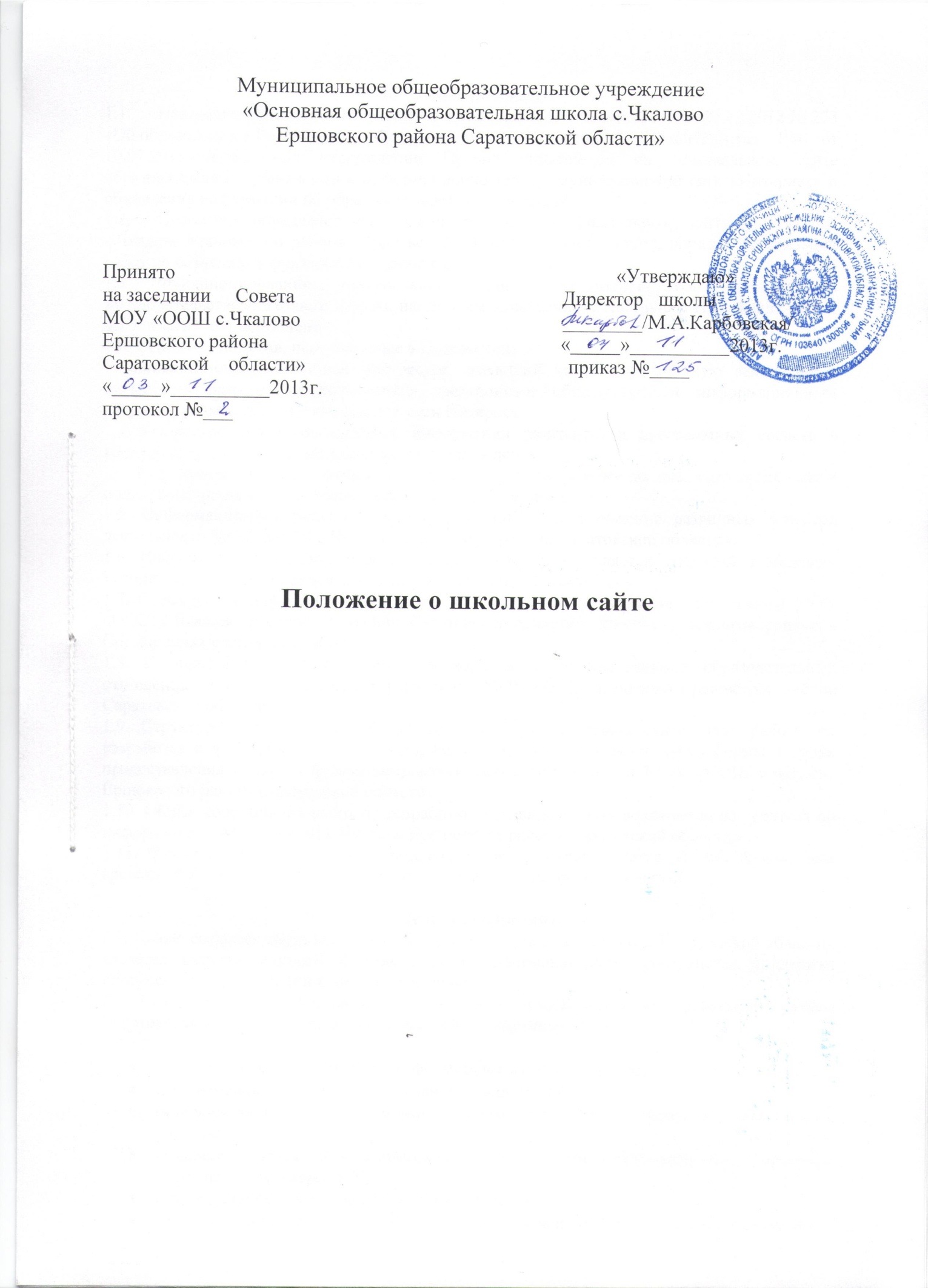 1. ОБЩИЕ ПОЛОЖЕНИЯНастоящее Положение разработано в целях определения требований к организации и поддержке работоспособности  школьного сайта в рамках реализации проекта Информатизации системы образования.Сайт – информационный  web-ресурс, имеющий четко определенную законченную  смысловую нагрузку. Создается, как инструмент сетевого взаимодействия  самого учреждения, так и всех участников образовательного процесса.Сайт является одним из современных информационных ресурсов  учреждения,  доступ к которому открыт всем желающим.2. ЦЕЛИ И ЗАДАЧИ ШКОЛЬНОГО САЙТАЦели:поддержка процесса  информатизации в  школе путем развития единого образовательного информационного пространства общеобразовательного учреждения; представление общеобразовательного учреждения в Интернет-сообществе.Задачи:Публикация в информационном пространстве отчетов об образовательной, финансовой и другой информации общеобразовательного учреждения.Создание условий для  сетевого взаимодействия всех участников образовательного процесса: педагогов, учащихся, родителей, выпускников, общественных организаций и заинтересованных лиц;Повышение роли информатизации образования, организация обучения с  использованием сетевых образовательных ресурсов.Позитивная презентация ОУ о достижениях учащихся и педагогического коллектива, об особенностях ОУ, истории его развития, о реализуемых образовательных программах и прочего.Систематическая информированность участников образовательного процесса о деятельности ОУ3. ИНФОРМАЦИОННЫЙ РЕСУРС САЙТАИнформационный ресурс Сайта формируется в соответствии с деятельностью всех структурных подразделений школы, ее преподавателей, работников, обучающихся, родителей, деловых партнеров и прочих заинтересованных лиц.Информационный ресурс Сайта является открытым и общедоступным.Основными информационно-ресурсными компонентами сайта могут являться следующие блоки:Об учреждении- Контактная информация о школе (адрес, номер телефона,  адрес электронной почты). - История школы (описание истории школы, ее основные достижения, известных выпускников и т.п.).- Правила приема.- Документы.- Достижения школы.-Вакансии (объявление об открытых вакансиях для школы).Персоналии - Администрация (информация о директоре, органе государственно-общественного управления, заместителях директора); -Учителя (информация об учителях ОУ, персональные страницы учителей с ссылками на разработанные учебно-методические материалы; если учитель ведет свою рубрику или форум, ссылка на рубрику или форум);Внеурочная деятельность- Материалы о научно-исследовательской деятельности обучающихся и их участии в олимпиадах и конкурсах;-Информация о происходящих в школе событиях (праздники, конференции, конкурсы);-Родительский форум;-Форум учеников.Приведенная структура сайта является примерной и может меняться в соответствие с  приоритетными задачами ОУ.К размещению на школьном сайте запрещены: - информационные материалы, которые содержат призывы к насилию и насильственному изменению основ конституционного строя, разжигающие социальную, расовую, межнациональную и религиозную рознь; - информационные материалы, содержащие пропаганду наркомании, экстремистских религиозных и политических идей; - иные информационные материалы, запрещенные к опубликованию законодательством Российской Федерации.  4. Организация информационного наполнения и сопровождения Сайта Руководство обеспечением функционирования Сайта и его программно-технической поддержкой возлагается на администратора сайта.Администратор сайта выполняет операции, непосредственно связанные с эксплуатацией Сайта: изменение дизайна и структуры, размещение новой и удаление устаревшей информации, публикация информации из баз данных, разработка новых web-страниц, реализация политики разграничения доступа и обеспечение безопасности информационных ресурсов. Администратор сайта осуществляет консультирование лиц, ответственных за предоставление информации, по реализации концептуальных решений и текущим проблемам, связанным с информационным наполнением и актуализацией информационного ресурса.Информация, готовая для размещения на Сайте, предоставляется в электронном виде администратору сайта, который оперативно обеспечивает ее размещение в соответствующем разделе Сайта.Текущие изменения структуры Сайта осуществляются администратором сайта. Изменения, носящие концептуальный характер, согласовываются с директором школы.